ANEXO I.-GUÍA DE BOAS PRÁCTICAS NA EXPLOTACIÓN DE ORIXENas primeiras dúas semanas de vida que a becerra permanece na explotación de orixe condicionamos en gran parte o futuro de dito animal no centro e, consecuentemente a súa vida productiva posterior. Por iso, hai tres obxectivos que​ ​a​ ​explotación​ ​de​ ​orixe​ ​debe​ ​perseguir​ ​e​ ​son  1.​ ​Garantizar​ ​polo​ ​menos​ ​un​ ​crecemento​ ​de​ ​200​ ​gramos/día.  2.​ ​Minimizar​ ​as​ ​patoloxías​ ​e​ ​as​ ​baixas.  3.​ ​Potenciar​ ​a​ ​inmunidade​ ​adquirida​ ​das​ ​becerras.  Para evitar situacións de baixas e retrasos no crecemento que repercuten negativamente nos parámetros productivos​ ​da​ ​súa​ ​becerra​ ​damos​ ​a​ ​seguinte​ ​guía​ ​de​ ​boas​ ​prácticas.  VACAS SECAS NO PERIPARTONesta fase é aconsellable que os animais non perdan condición corporal. O nutrólogo supervisará que as necesidades​ ​nutricionais​ ​estean​ ​cubertas. ​ ​-​ ​     O​ ​uso​ ​de​ ​sales​ ​aniónicas​ ​está​ ​recomendado​ ​para​ ​a​ ​prevención​ ​da​ ​patoloxía​ ​postparto. ESíXESE por protocolo sanitario do Centro VACINAR FRONTE O COMPLEXO DA DIARREA NEONATAL AS VACAS SECAS, como garante dun previo nivel de anticorpos para a transferencia de inmunidade as futuras becerriñas do centro.  ZONA DE PARTOS-​ ​Recoméndase​ ​un​ ​lugar​ ​limpo,​ ​seco​ ​e​ ​desinfectado. - Non precipitar o parto, nin estresar o animal innecesariamente, agardar a unha dilatación correcta antes de calquera​ ​manipulación​ ​obstétrica.  -​ ​Se​ ​resulta​ ​necesaria​ ​a​ ​manipulación,​ ​extremar​ ​as​ ​medidas​ ​de​ ​hixiene​ ​con​ ​guantes​ ​e​ ​xabón​ ​e/ou​ ​desinfectante.  DESINFECCIÓN​ ​DE​ ​EMBIGOS  Inmediatamente​ ​tralo​ ​parto,​  ​empregar​ ​unha​ ​solución​ ​iodada​ ​na​ ​desinfección​ ​do​ ​embigo​ ​da​ ​becerra.​ ​Volver​ ​repetir​ ​o proceso​ ​transcorridas​ ​unhas​ ​doce​ ​horas​ ​do​ ​parto.   UBICACIÓN​ ​DA​ ​BECERRA  -​ ​  Recoméndase​ ​separar​ ​a​ ​becerra​ ​unha​ ​vez​ ​seca​ ​despois​ ​do​ ​parto.  -  Recoméndase un aloxamento en sitio seco e limpo, preferentemente individual e afastado dos animais adultos; como​ ​solución​ ​máis​ ​correcta​ ​o​ ​uso​ ​dunha​ ​caseta​ ​ou​ ​box​ ​individual​ ​orientada​ ​en​ ​contra​ ​do​ ​vento.  -​ ​   Encamar​ ​tantas​ ​veces​ ​como​ ​sexa​ ​necesario,​ ​con​ ​palla,​ ​preferentemente​ ​para​ ​garantir​ ​que​ ​sempre​ ​estea​ ​seca.  -​ ​   A​ ​base​ ​da​ ​caseta​ ​baixo​ ​a​ ​cama​ ​mellor​ ​de​ ​terra,​ ​área​ ​ou​ ​grave​ ​para​ ​permitir​ ​certa​ ​capacidade​ ​de​ ​drenaxe.  -   Para evitar transmisión de patóxenos e para lograr unha correcta desinfección, limpar con auga a presión e desinfectar as casetas entre usos, manténdoas w en descanso unha semana mínimo antes do seguinte uso. É aconsellable,​ ​especialmente,​ ​se​ ​houbo​ ​alguna​ ​patoloxía,​ ​cambiar​ ​a​ ​maiores,​ ​a​ ​ubicación​ ​da​ ​caseta​ ​entre​ ​usos.  ENCALOSTRADO   ​Recoméndase​ ​administrar​ ​o​ ​10%​ ​do​ ​seu​ ​peso​ ​vivo.  A becerra ten que tomar polo menos 4 litros de calostro nas seis primeiras horas de vida para garantir un nivel mínimo​ ​de​ ​inmunización​ ​pasiva.  Débese garantir que ese primeiro calostro teña a calidade necesaria para unha correcta transferencia de inmunidade polo cal debe ser de primeiro ordeño, cunha temperatura arredor dos 38ºC nun biberón ou caldeiro con tetina​ ​,​ ​considerando​ ​que​ ​o​ ​caldeiro​ ​perde​ ​temperatura.  Para valorar a calidade do calostro é desexable o uso dun calostrímetro ou densímetro, un aparello moi sinxelo que se sumerxe no calostro a unha temperatura de 20-22ºC e cun código de cores marca a densidade e por tanto a calidade​ ​do​ ​mesmo.​ ​Considérase​ ​que​ ​a​ ​densidade​ ​debe​ ​ser​ ​superior​ ​a​ ​1050​ ​gr/L​ ​nun​ ​calostro​ ​de​ ​boa​ ​calidade.  Para situación de emerxencia aconséllase contar cunha reserva de calostro conxelado. O calostro que se elixa para conservar conxelado deberá ser de boa calidade, e ser correctamente etiquetado para que non aguante moito máis alá de 6 meses. Para o seu uso é aconsellable desconxelalo a baño maría, con auga a menos de 50ºC para que non perda​ ​propiedades,​ ​ou​ ​no​ ​microondas​ ​co​ ​programa​ ​de​ ​desconxelación.  Se a becerriña non mama, será necesario un sondaxe, ben de pé ou en decúbito dorsal, lubricando a sonda co mesmo​ ​calostro,​ ​antes​ ​de​ ​usala.  -​ ​      As​ ​seguintes​ ​3-4​ ​tomas​ ​aconséllase​ ​que​ ​siga​ ​sendo​ ​de​ ​calostro​ ​de​ ​segundo​ ​e​ ​terceiro​ ​muxido.  Todo o material empregado tanto biberóns, caldeiros e /ou sondas deben estar perfectamente limpos para o seu uso,​ ​xa​ ​que​ ​a​ ​falta​ ​de​ ​limpeza​ ​repercute​ ​negativamente​ ​nunha​ ​correcta​ ​transferencia​ ​de​ ​anticorpos​ ​a​ ​través​ ​do​ ​leite.  ALIMENTACIÓN​ ​OS​ ​PRIMEIROS​ ​DÍAS​ ​DE​ ​VIDA  O leite maternizado que se usará despois das tomas de calostro, será o mesmo que se usa no centro. A razón é non afectar negativamente o sistema dixestivo cun cambio que supoña un novo factor de estrés para a becerra unha vez se​ ​incorpore​ ​ao​ ​centro.​ ​Na​ ​elaboración​ ​do​ ​leite​ ​maternizado​ ​ter​ ​en​ ​conta​ ​o​ ​seguinte:  Pesar cunha bascula ou tomar unha medida referencia para garantir unha concentración da mestura de 12.5%​ ​(125​ ​gramos​ ​nun​ ​litro).  Bater​ ​e​ ​mesturar​ ​o​ ​leite​ ​con​ ​auga​ ​a​ ​60ºC​ ​aproximadamente.  Posteriormente​ ​mesturala​ ​con​ ​auga​ ​fría​ ​ata​ ​obter​ ​a​ ​temperatura​ ​desexada.  A​ ​temperatura​ ​de​ ​inxestión​ ​debe​ ​ser​ ​38-39ºC.  Aconséllase que a becerra consuma en lactoreemplazante polo menos o 12 % do seu peso vivo ata a saída ao centro. Poñendo uns exemplos o Para 40 kilos – 4.8 litros ao día o Para 45 kilos – 5.4 litros ao día o Para 50 kilos – 6.0​ ​litros​ ​ao​ ​día  Recoméndase ofrecer auga as becerras desde o primeiro día que se ubican na caseta. A auga debe ser renovada a diario​ ​e​ ​estar​ ​nun​ ​caldeiro​ ​limpo.No​ ​inverno​ ​aconséllase​ ​temperar​ ​a​ ​auga​ ​e​ ​ofrecela​ ​polo​ ​menos​ ​dúas​ ​veces​ ​ao​ ​día.  Non​ ​se​ ​aconsella​ ​ofrecer​ ​ningún​ ​tipo​ ​de​ ​forraxe​ ​meses​ ​primeiros​ ​días​ ​previos​ ​o​ ​viaxe​ ​o​ ​Centro.  Desde o quinto día pódese ofrecer uns 100 gramos de pienso de arranque, que no caso de non ser consumido, deberá​ ser​ ​renovado. Aconséllase empregar biberóns ou no seu defecto caldeiros con tetina, para incentivar o reflexo de succión e facilitar​ ​e​ ​homoxeneizar​ ​o​ ​manexo​ ​no​ ​centro.  Todo​ ​o​ ​material​ ​empregado​ ​tanto​ ​biberóns​ ​ou​ ​caldeiros​ ​deben​ ​estar​ ​perfectamente​ ​limpos​ ​para​ ​o​ ​seu​ ​uso,​ ​xa​ ​que​ ​a falta​ ​de​ ​limpeza​ ​repercute​ ​negativamente​ ​nunha​ ​correcta​ ​transferencia​ ​de​ ​anticorpos​ ​a​ ​través​ ​do​ ​leite.  VIAXE AO CENTRORecoméndase​ ​que​ ​as​ ​becerras​ ​viaxen​ ​ca​ ​toma​ ​de​ ​leite​ ​recén​ ​feita.   ​O​ ​centro​ ​resérvase​ ​o​ ​dereito​ ​de​ ​non​ ​cargar​ ​becerras​ ​co​ ​embigo​ ​infectado,​ ​con​ ​fiebre​ ​ou​ ​outros​ ​síntomas​ ​evidentes de​ ​patoloxía.  O​ ​propietario​ ​debe​ ​avaliar​ ​e​ ​prestar​ ​atención​ ​os​ ​informes​ ​que​ ​se​ ​lle​ ​envían​ ​de​ ​ficha​ ​animal​ ​de​ ​entrada​ ​o​ ​centro, para​ ​detectar​ ​as​ ​enfermidades​ ​repetitivas​ ​co​ ​obxectivo​ ​de​ ​efectuar​ ​os​ ​cambios​ ​necesarios​ ​para​ ​o​ ​seu​ ​control​ ​e/ou erradicación.ANEXO II.-PROGRAMA SANITARIO NA EXPLOTACIÓN DE ORIXESeguindo o “Prego de Prescripcions Técnicas para a contratación da concesión da xestión e explotación do centro de recría da Deputación de lugo Gayoso Castro” no apartado primeiro referente ao manexo de animais e de bioseguridade, así coma o Proxecto de Explotación elaborado por Recría Castro S.L; contemplaranse neste contrato cliente-​ ​Recría​ ​Castro​ ​S.L.​ ​unhas​ ​medidas​ ​referentes​ ​a​ ​dous​ ​elementos​ ​básicos:​ ​bioseguridade​ ​e​ ​programa​ ​sanitario. ANTES DA ACEPTACIÓN DUN GANDEIRO COMO CLIENTE será necesaria o cumprimento dunha serie de requisitos na​ ​súa​ ​explotación: ​A explotación debe OBRIGATORIAMENTE ter a cualificación sanitaria de “ Oficialmente indemne a tuberculose e brucelose así como a leucose enzoótica bovina e libre de perineumonía contaxiosa bovina”. Presentarase fotocopia compulsada​ ​das​ ​últimas​ CINCO​ ​follas​ ​de​ ​calificación​ ​sanitaria​.  ​Considerase IMPRESCINDIBLE E OBRIGATORIO de cara a minimización de risco de diarreas neonatais no centro que​ ​o​ ​gandeiro​ ​vacine​ ​as​ ​nais​ ​fronte​ ​o​ ​complexo​ ​rotavirus,​ ​coronavirus​ ​e​ ​E​ ​coli.  ​Considerase IMPRESCINDIBLE E OBRIGATORIO que a gandeiría forme parte dunha Asociación de Defensa Sanitaria, da que facilitará o contacto para a fluidez na comunicación con respecto a situación xeral da granxa e relativa as nais das novillas incorporadas. A razón de que sexa obrigatorio non é outra que a inviabilidade económica e falta de practicidade de que o gandeiro asuma o prezo de calificar sanitariamente a sua explotación cos sangrados correspondentes se esta non pertence a ADS, e garantir que as tenreiras incorporadas son fillas de nais​ ​seronegativas.  ​A explotación non debe ter circulación vírica de IBR E BVD, con resultados seronegativos en animais de 9 a 24 meses, con periodicidad semestral,así como ELISA anticorpos de tanque de leite negativo. Se usase vacinas para “cortar​ ​ou​ ​minimizar”​ ​a​ ​circulación​ ​ata​ ​a​ ​erradicación,​ ​a​ ​de​ ​IBR​ ​debe​ ​ser​ ​marcada.  ANTES​ ​DA​ ​ACEPTACIÓN​ ​DUNHA​ ​XOVENCA​ ​NO​ ​CENTRO​ ​esixirase:  Tenreiras cun mínimo de 15 días de nais presentes na folla de calificación sanitaria. Exame clínico no momento da carga, reservándose o Centro o dereito de deixala na explotación de orixe se presenta un risco​ ​sanitario. As xovencas que entren no Centro de Recría serán fillas de nais que en analítica de soro teñan o seguinte resultado:  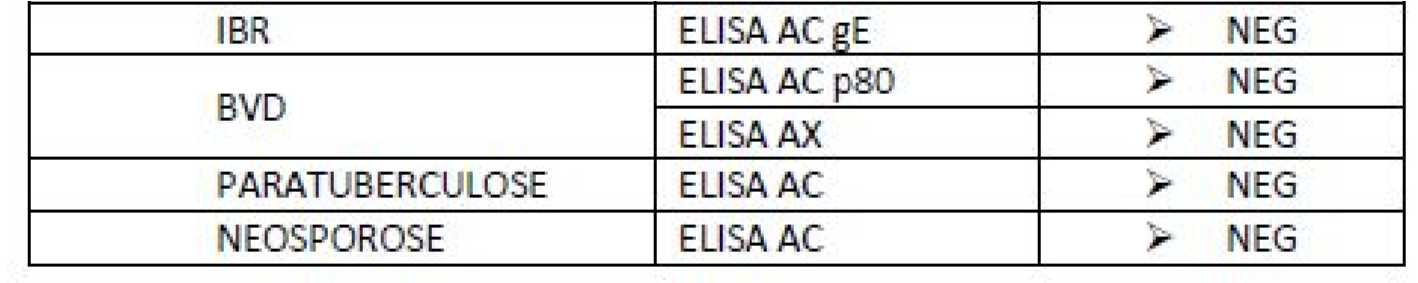 Cartílaxe de orella BVD antíxeno da becerriña con resultado negativo o que descarta que sexa un PI e Elisa paratuberculose​ ​negativo​ ​o​ ​que​ ​descarta​ ​de​ ​inicio​ ​que​ ​mamase​ ​leite​ ​con​ ​paratuberculose.   ANEXO  III.-DETERMINACIÓNS  DO  PREGO  DE CLÁUSULAS  ADMINISTRATIVAS  PARTICULARES  PARA AS MODIFICACIÓN ​ DE​ ​ TARIFAS​	 Tal e como estabrece o “Prego de Cláusulas Administrativas particulares para a contratación da concesión da xestión e explotación do centro de recría da deputación de lugo Gayoso Castro” no punto 20, a modificación de tarifas que deberán​ ​abonar​ ​os​ ​clientes​ ​só​ ​poderá​ ​ter​ ​lugar​ ​por​ ​calquera​ ​dos​ ​motivos​ ​seguintes:  ​Por incremento dos gastos de explotación​. Os custos de explotación poden variar se se alteran os elementos que os integran e se experimentan aumentos de diferentes partidas que compoñen os mencionados gastos, especialmente alimentación. Para poder revisar as tarifas a pagar polos clientes por esta causa, Recría Castro S.L. deberá achegar un ditame pericial coa estrutura de custos e o incremento experimentado polos custos de explotación,​ ​que​ ​sempre​ ​se​ ​suxeitará​ ​ao​ ​control​ ​e​ ​supervisión​ ​dos​ ​servizos​ ​da​ ​Deputación​ ​de​ ​Lugo.  ​Por incremento das obrigacións financeiras​, como consecuencia de novos investimentos ou ampliacións da carteira de servizos, debidamente autorizadas pola Deputación non contempladas no conxunto documental do expediente​ ​de​ ​adxudicación​ ​e​ ​do​ ​contrato​ ​entre​ ​Recría​ ​Castro​ ​S.L​ ​e​ ​cliente​ ​que​ ​aquí​ ​se​ ​detalla. En todo caso, o órgano de contratación da Deputación de Lugo aprobará este incremento das tarifas aos usuarios, se se cumpren as condicións sinaladas, ​respectando unha periodicidade mínima de dous anos​, contados desde o acto de inicio do contrato e en períodos sucesivos desde a entrada en vigor da última modificación. ​Naqueles supostos en que a administración detecte unha diminución dos custos de explotación, por redución de partidas, melloras na xestión que leven redución de custos, maior dispoñibilidade de base territorial que a adscrita á concesión no momento da licitación ou outros, poderá determinar que esa redución de custos trasládese a unha redución das tarifas​ ​que​ ​se​ ​abonen​ ​polos​ ​usuarios.  ANEXO​ ​IV.- COMPROMISO​ ​DE​ ​ENVÍO​ ​DE​ ​XOVENCAS​ ​AO​ ​CENTRO. A​ ​explotación __________ ​ ​con​ ​REGA__	_______situada​ ​en​ ​_	​ provincia​ ​de 	________​na representación​ ​de	con​ ​DNI	, COMPROMÉTESE​ ​A​​:Enviar​ ​a​ ​Recría​ ​Castro​ ​SL​  ​__________​ ​novillas​ ​no​ ​período​ ​dun​ ​ano. Este número​ ​de​ ​animais​ ​pode​ ​variar​ ​nun​ ​20%​ ​por​ ​causas​ ​imprevistas.  ​              RECRIA​ ​CASTRO​ ​SL​ ​COMPROMÉTESE​ ​a​ ​reserva​ ​ dese ​ ​número​ ​de​ ​prazas,  sen que poda  superar  a variación de  un 20% ​ ​polo​ ​período​ ​de​ ​un​ ​ano.  Asdo.​ ​Cliente	 	Asdo.​ ​Responsable​ ​Recría​ ​Castro​ ​S.L ANEXO​  ​V.- ACEPTACIÓN​ ​DE​ ​FACILITACIÓN​ ​DE​ ​DATOS​ ​DE​ ​EXPLOTACIÓN A​ ​explotación 	__________ ​ ​con​ ​REGA	__	_______	​ situada​ ​en​ ​_	​ provincia​ ​de 	________​na representación​ ​de	con​ ​DNI	, acorda​ ​FACILITARLLE​ ​libremente​ ​os​ ​seguintes​ ​datos​ ​a​ ​Recría​ ​Castro​ ​S.L.​ ​para​ ​o​ ​funcionamento interno​ ​do​ ​programa​ ​de​ ​xestión​ ​integral​ ​de​ ​datos.  CLAVE​ ​DA​ ​OFICINA​ ​AGRARIA​ ​VIRTUAL:​ ​_​ ​_​ ​_​ ​_​ ​_​ ​_ USUARIO​ ​DE​ ​CONAFE: CLAVE​ ​DE​ ​CONAFE: USUARIO​ ​DE​ ​LIGAL: CLAVE​ ​DE​ ​LIGAL: NOME​ ​DA​ ​ADSG​ ​A​ ​QUE​ ​PERTENCE: VETERINARIO​ ​RESPONSABLE​ ​DO​ ​PROGRAMA​ ​SANITARIO: TELÉFONO: DATOS  BANCARIOS. NÚMERO DE CONTA:ANEXO VI.-O Regulamento de organización e funcionamento do centro de recría da Deputación, publicouse no BOP n 30 do 6 de febreiro de 2017.Na páxina web da concesionaria: www.recriacastro.es  pode  consultarse a información xeral e particular da concesión e da súa execución.A información xeral tamén está dispoñible na paxina web da Deputación Provincial http://www.deputacionlugo.org 